Hoja de Inscripción y registro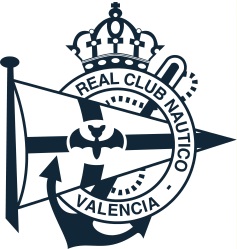                 THE INTREPID RACE 2019Fecha	Nombre del Barco	Clase: 	Nº Vela                                            Datos de la embarcación: (Astillero, Tipo, eslora, manga y calado) 		GPHPatrón 		LicenciaDirección Postal completa	TeléfonoDirección electrónica 		ClubTripulante / Email del tripulante		LicenciaDATOS A RELLENAR POR LA OFICINA DE REGATASEl REAL CLUB NÁUTICO DE VALENCIA les informa que todos los datos personales de la tripulación contenidos en el presente documento serán incorporados en un fichero de nombre “Fichero Regatas”, inscrito en el Registro de la Agencia Española de Protección de Datos. La finalidad del mencionado fichero es la de organizar las regatas del Real Club Náutico de Valencia, y mantenerle informado de cualesquiera actividades del Club, eventos deportivos, culturales, sociales, promocionales y/o publicitarios de este y otros Clubs Náuticos. Los datos personales se conservarán exclusivamente para la finalidad señalada. Así mismo, otorgan su consentimiento expreso para que los datos puedan cederse a la Real Federación Española de Vela para la tramitación de las licencias federativas, o para cualquier otro trámite administrativo necesario para la práctica de la vela. El presente consentimiento se otorga sin perjuicio de que Ustedes puedan ejercitar gratuitamente los derechos de oposición, acceso, rectificación y cancelación de sus datos, dirigiendo comunicación por escrito junto con una fotocopia del DNI al REAL CLUB NÁUTICO DE VALENCIA, que es la responsable del fichero con C.I.F: G-46089009, y domicilio en Camino Canal 91, Valencia 46024. 1	Licencias patrón y tripulantes4 Anuncio de regata2	Seguro Embarcación                                                     3	Instrucciones de regata Acepto someterme a las reglas de regata de la ISAF, a las reglas de la clase , al anuncio de regatas y a las instrucciones de regata, así como admito las penalizaciones  que me puedan ser impuestas y otras acciones  que puedan tomarse  al amparo de  tales reglas, supeditadas a las apelaciones y revisiones  en ellas previstas, como decisiones  definitivas en cualquiera de los asuntos  relativos a  aquellas reglas, aceptando no someter ninguna de ellas al conocimiento de juzgado o tribunal alguno.Reconozco que tal como indica la regla  fundamental 4  del Reglamento de Regatas a Vela, es de mi exclusiva responsabilidad decidir si  tomo o no la salida o si continuo en la prueba, y acepto no someter  a juzgado o tribunal alguno  cualquier asunto relativo  a tal decisión  y a sus consecuencias.Firma del patrón